Reception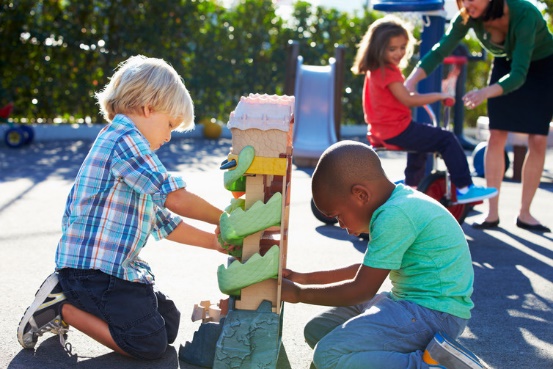 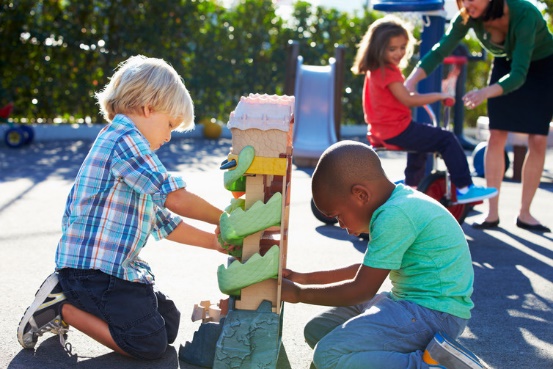 Autumn 1